Chief Scout's Gold AwardHow to earn your award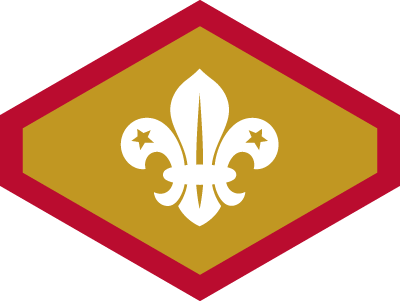 Earn six activity or staged activity badges of your choice. They could be badges you gain outside of your normal meetings or ones you’ve achieved through your programme.Complete the nine challenge awards. These are:World Challenge AwardSkills Challenge AwardCreative Challenge AwardOutdoors Challenge AwardAdventure Challenge AwardExpedition Challenge AwardTeamwork Challenge AwardTeam Leader Challenge AwardPersonal Challenge AwardPart 1: Scouts will earn a number of Activity and Staged Activity badges by participating fully in our programme: Nautical Skills, Time on Water, Nights Away, Swimming, First Aid, Sailing and Paddle Sports which means that in theory they should meet the requirement through Thursday evening meeting attendance. However, we would like Scouts to individually work towards at least one Activity or Staged badge on their own. As well as doing badges that match their hobbies they might also be able to do badges based on school work, such as art or DT.  All badge information can be found on the main Scouts website.Part 2: Major elements of most of the Challenge Awards will be completed during the three year programme, but will also require weekend and camp activities. Some individual work will be required as well.   4th EFS Approach1.	We will aim to get all our Scouts through the Chief Scouts Gold Award subject to the following conditions: a. Scouts remain with the troop for three years (many leadership elements will only be covered in their third year as a PL / APL);b. Scouts attend the majority of Thursday evenings (we will provide 	'catch-up' opportunities for scouts who miss occasional sessions for good reason,  but we do not have resources to duplicate activities for scouts who are infrequent attendees);c. Scouts attend at least two Summer camps (many elements can only be filled by doing camps); d. Scouts commit to undertaking a small amount of independent work.2. 	To support Scouts doing the independent work the leaders will manage the cohorts via the website and provide relevant proformas for signing off activities. Activities can be carried forward to future years future activities can be completed earlier, the leadership will simply be offering a framework for managing the activities.OngoingA proforma will be provided for each of these elements: Year OneA proforma will be provided for each of these elements: Year TwoA proforma will be provided for each of these elements: Adventure Challenge AwardHow to earn your award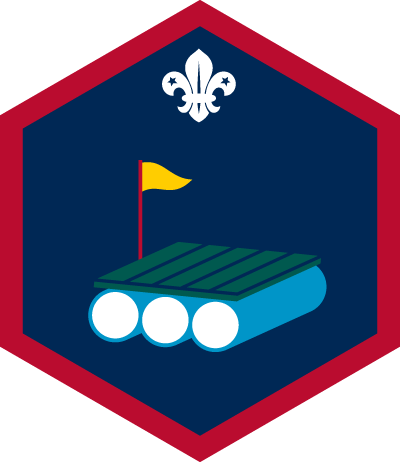 Take part in four different adventurous activities. At least two of these activities should be new to you and you should try to do them on at least two separate occasions. Show how you have developed your skill and expertise in one of these activities. Show that you know the safety issues involved, and that you can use any equipment needed for the activity safely.Learn about any environmental issues caused by your activity. Take steps to reduce any harm to the environment.Research other ways you can take part, or develop your skills, in your chosen activities. Follow up your research with action!Part 1: In most cases this requirement should be met through our usual programme, although the key element is the need to do something at least twice. Activities we will cover are:	Kayaking, Sailing, Canoeing at Fairlop (will cover the two ‘twice’ requirement)	1 climbing evening a year (a scout would need to attend two over 2 years)A scout attending a General Activities camp at RN Camp or a week long activities camp such as CTT may count this as one adventurous activity (or more if there is a record of activities being repeated)Part 2: This is implicit in the Fairlop activity programme. Parts 3 & 4: This will need to be built into the third year of the programme in relation to Fairlop activities.If a scout undertakes an adventurous activity outside of Scouts (regularly or while on holiday) this would be useful in ensuring they achieve this badge. A proforma will be provided for teachers or other coaches to sign off.     Creative Challenge AwardHow to earn your award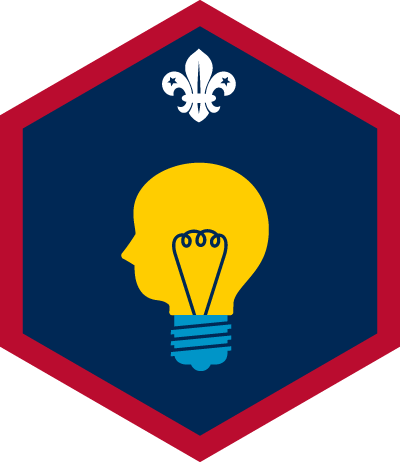 Over a period of time, take part in at least four creative activities. Some of these should be new to you. Show that you have developed your skills in one of these activities. Show that you know how to use any equipment safely.Use your creative ability to produce something that promotes a Scouting activity or an event.Construct a model using materials like a plastic kit or recycled items. Alternatively, make a useful item from wood, metal or plastic.Show how to use social media or the internet in a creative and safe way. Explain why it’s important to use them safely.Take part in a performance. Part 1: We will provide as many opportunities as possible to take part in creative activities (e.g. Turks Head Knot woggle, circus skills evening etc) but it is likely that Scouts will need to undertake 1 or 2 activities themselves; these could be within the school, environment, at clubs or at home.    Part 2: We are unlikely to meet this element during Thursday evening activities so it is something they will need to do in their own time. The easiest way to do this would be within school based art class, or musical instrument lessons. Parts 3 - 5: Covered during Thursday evening sessions (each activity will not run every year).Part 6: This will usually be met by Scouts themselves if they take part in school plays/orchestra or do this outside of school. For scouts that do not undertake this type of activity in their own time we can arrange something for them during their third year.Personal Challenge AwardHow to earn your award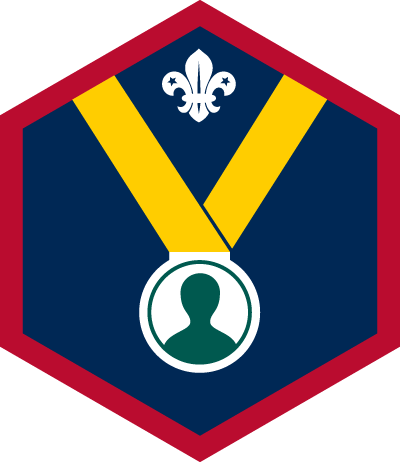 Complete two personal challenges that you agree with your leader. 

You should choose one of the challenges and your leader will choose the other. 

The challenges must be different from the ones you did for your Beaver and Cub Personal Challenge Awards.The challenges should be things that you find difficult but can overcome with some effort and commitment. They can be to do with any part of your life, for example home, school or Scouts. In their second year with the troop Scouts will be asked to work with their parents, teachers or other coaches to select a Personal Challenge. The challenge must be require a fair degree of work or take place or a significant period of time.During their third year with the troop the leaders will select the challenge, which is likely to be something that can be judged during Thursday evening activities.Skills Challenge AwardHow to earn your award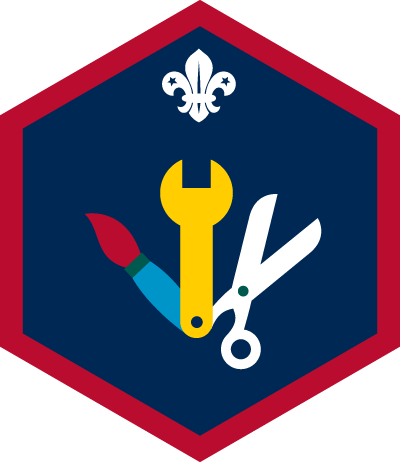 Regularly take part in physical activities over a period of four to six weeks. Keep a record showing your improvement. Your goal could be to develop in an activity or successfully complete a challenge. Show you understand why eating a sensible diet and getting enough sleep is important.Do some research so that you can explain the dangers and harmful effects of smoking, alcohol and drugs.Learn and use at least five of these skills:Mend or customise an item of clothing, Cook and serve a two-course meal, for at least four people, Fix a puncture or a dropped chain on a bike, Wash up after a meal, making sure everything is clean and dry, Use a washing machine to wash a load of clothes, Iron your uniform shirt, Change a lightbulb in a ceiling light, Set a heating timer and thermostat as needed for the time of year, Clean a toilet, hob or oven, Do another similar home skill.Take part in at least three activities that require a number of problem solving skills.Part 1: This will need to be covered independently by Scouts either via school PT lessons or external physical activity clubs. It is unlikely this will covered during Thursday evenings unless we are entering a competition such as NJIRC that requires regular training sessions outside of the main meeting. Parts 2, 3 and 5: Covered during Thursday evening sessions (each activity will not run every year).Part 4: Parents/Guardians will agree and sign off these activities. Teamwork Challenge AwardHow to earn your award

This award should be done over a period of at least three months.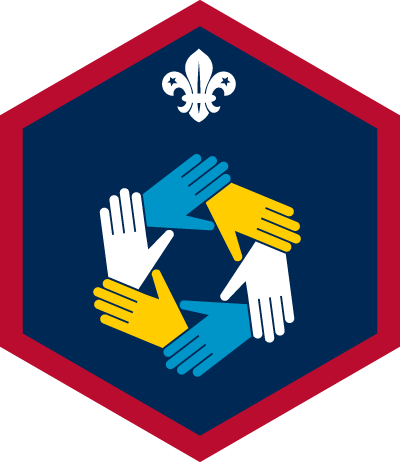 On at least three separate occasions, be part of a Scout team, where you work together to achieve a goal.Give at least three examples of when you’ve been in different types of teams. Explain your role in those teams.Take part in at least three team building activities that you have not tried before.Take an active part in at least four Troop or Patrol Forums. At each forum, express your views on at least one item being discussed.Part 1: Covered during Thursday evening sessions (each activity will not run every year). Many activities  can count towards this - Pioneering evening, games etc.Part 2: This will be covered independently by Scouts in their second year with the troop. Scouts will come up with this list themselves looking at their school and home life and an activity sheet will be provided.Part 3: Covered during Thursday evening sessions (each activity will not run every year). These can include fun outings such as bowling or laser quest.Part  4: Covered during Thursday evening sessions. Troop forums will be run twice a year and this can also include participation in the AGM.World Challenge AwardHow to earn your award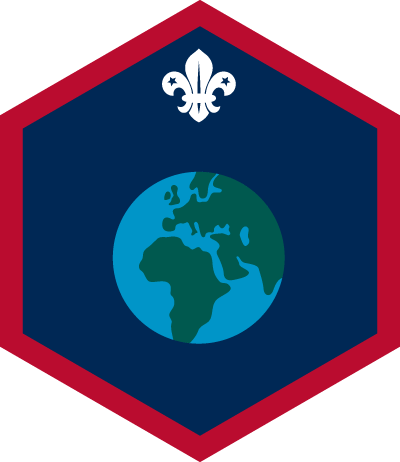 Choose an aspect of local community life and find out as much as you can about it. You could learn about: Local government, Local history, Different faiths, Types of farming found locally.Spend a day volunteering with and finding out about a service in your local community. What are their challenges? Who relies on this service? What positive impact could you have on this service in the future? Take part in an activity that shows you understand your own faith or beliefs. What values do we share as Scouts? Which Scout value means the most to you? Take part in an activity that explores common beliefs and attitudes towards gender or disability in different societies. You could look at this in the context of music, sport and fashion.Take an active part in an environmental project.Investigate and try to make contact with Scouts in another country.Take part in an activity that explores an international issue.Part 1: This activity will be covered on Thursday once every 2-3 years. We will try to organise a visit to the local fire station, bring in a guest speaker or do some other research based activity. Part 2: This will be covered by volunteering at the Foodbank, either during the Christmas collection period or on Saturday mornings. Alternatively for Scouts in year 3 we can arrange a visit to the  night cafe at Jubilee Church. Part 3: Can often be covered by Scouts independently. If there are any gaps with ‘third year’ Scouts we will try to arrange the programme to meet this requirement.Parts 4, 6 and 7: Covered during Thursday evening sessions (each activity will not run every year). Part 5: PLs and APLs in their third year only as this will need to be an extra activity done outside of the Thursday evening sessions. Leaders will probably need to provide an activity and support unless Scouts have their own contact.Team Leader Challenge AwardTo achieve this badge you need to hold the Scout Teamwork Award, and complete these requirements over a period of at least three months: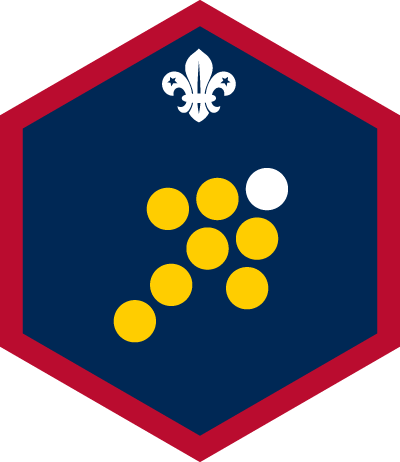 Successfully lead a Scout team at a camp or all day event. You need to:look after the whole Patrol / team,help individuals in your team if they need it,make sure that your team achieves the goal you have been set.Help a new Scout to be part of the Troop with an understanding of what is expected of them.Help another Scout to develop a Scouting skill.Represent the views of other Scouts (for example at a Patrol Leaders’ Council or something similar) and report back to them afterwards.Scouts in their third year with the troop will normally be Patrol Leaders or Assistant Patrol Leaders and will be expected to carry out these activities during certain  evenings. Leaders need to be especially aware of any scouts in their third year who are not PLs or APLs and also of any senior scouts who have not been on a camp or are not going on a camp as they are unlikely to be able to meet Part 1 without something specific being organised.   Expedition Challenge AwardHow to earn your award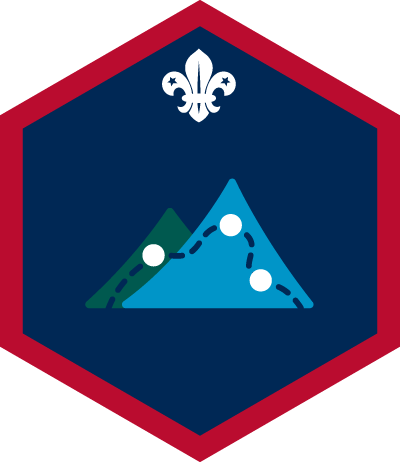 Take part in either an expedition or an exploration over two days with 
at least three other Scouts. This should include a night away at a campsite or hostel.Take an active part in planning the expedition. Do any training you need and be well prepared. Training should include:planning a route, including rest and meal stops. Being able to work out how long it should take you to travel that route.choosing suitable equipment for an expedition. You might consider tents, stoves, rucksacks, walking equipment, emergency equipment, first aid kit, wet weather gear, appropriate food and a 
camera.navigation and using things like maps and timetables for your 
expedition. You might want to brush up on using an Ordnance Survey or similar map, a compass, a GPS device, a street map or A-Z, and rail or bus timetables.knowing what to do in an emergency.During the expedition or exploration:play a full part in the teamuse a map or other navigation device to keep track of where you arecook and eat at least one hot mealdo a task, investigation or exploration as agreed with your leader.Produce an individual report or presentation within the three weeks following your expedition. You could present your work as a project, 
performance, video recording, oral presentation, blog or website.This will not be covered through the Thursday evening programme. Scouts in their third year with the troop will be invited to take part in an expedition.Outdoors Challenge AwardTake an active part in at least eight nights away as a Scout. Four of the nights should be camping. While you’re away, work with other Scouts do the other tasks on this list.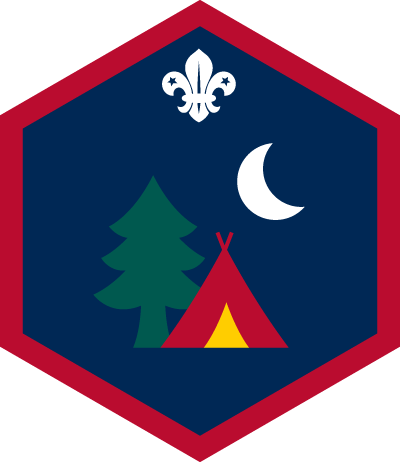 With others, pitch and strike your tent.Lead, or help to lead, a group of Scouts to set up a well-organised site. It should include sleeping tents, food and equipment stores, a fire or stove, kitchen and eating area.Prepare and light an open fire or set up a suitable stove. Use it to prepare, cook and serve a meal safely.Understand the three points of the Countryside Code. Show what action you can take to follow the code.Find out why personal and campsite hygiene is important. What should you do to be hygienic?Using knots that you have learned, build a simple pioneering project, object or camp gadget.Explore the environment of your camp and make sure you know where everything  is. Respect the environment you are in and, at the end of the camp, leave the site as you found it.Find out what accidents and incidents can happen outdoors or during your camp. Show how you would deal with them.Show how to use an axe, saw or knife safely. You can choose any or all of these tools.Complete at least four of these tasks: Provide a service commitment to the site for about an hour, Take part in a wide game, Take part in a campfire or other entertainment, Working with others, successfully complete a two-hour activity or project, Plan a balanced menu for a short camp, Lead the cooking of a meal for the group, Show that you know the safety precautions for using lamps and stoves, Cook a backwoods meal with the group, Build a bivouac and sleep in it, Show how to pack a rucksack correctly, with appropriate kit for the camp or event.Summer camp will be planned in order that any participant at camp will achieve most elements of this award. The leadership elements will only be covered with older, experienced campers, hence the requirement to attend at least two Summer Camps. It will be difficult meet this at Winter Camp. Scouts who do not attend scout camp will be unlikely to achieve this.Activity BadgesAdventure Challenge Badge Part 1: Adventurous ActivityCreative Challenge Badge Parts 1 & 2: Creative ActivityCreative Challenge Badge Parts 6: Take part in a performanceSkills Challenge Part 1:Physical ActivityWorld Challenge Badge Part 3:Own Beliefs activityPersonal ChallengeSkills Challenge Badge Part 4:Household SkillsTeamwork Challenge Badge Part 2:Being part of three teams